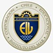 Escuela Industrial Superior de ValparaísoDepartamento de InglésNombre: ____________________________________________   Curso:4°__________      Fecha: ______________Puntaje total: 31 pts. Pje. mínimo: 19pts   Puntaje obtenido: ____ Porcentaje de logro: ______Nivel de logro:VOCABULARY SECTION.I.-Match the idea from the left with the corresponding idea on the right. Write the letter next to the number. (1pt each). 6 points CONOCIMIENTO y COMPRESIÓNREADING SECTION: Read the text below about Human Rights.II. Circle true (T) or false (F). Justify the false ideas. (CONOCIMIENTO 1 point each) 6 POINTSIII. Multiple choice question. According to the text, choose one correct answer. COMPRENSIÓN (3 points)A) A declaration is:      a) A document.       b) A formal announcement.      c) A law.B) The human rights were created to:      a) Protect humans.      b) Give humans responsibilities.      c) Control humans.C) When people don’t know their rights, things like ____________ can happen.       a) a peaceful, free and fair world      b) the right to life      c) injustice, discrimination, intolerance and slaveryIV. Answer the following questions. (2 pts each)4 points COMPRENSIÓN Y APLICACIÓNAccording to the text and in your own opinion, why is it important to know your rights? (example: I think that/In my opinion it is important to know your rights because…) Write complete ideas.________________________________________________________________________________________________________________________________________________________________________________________________________________________________________________________________________________________________________________________2. As a human you have Rights and responsibilities, as a member of a family you also have rights and responsibilities. What are your responsibilities at home? Name at least 3 of them. Write complete ideas.____________________________________________________________________________________________________________________________________________________________________________________________________________________________________________________________________________________________________________ LANGUAGE SECTIONV. Complete the following ideas using the correct connector: Even though, even if, as long as, as soon as.  (1 point each) 4 points COMPRENSIÓN Y APLICACIÓN_____________________ Teenagers have the right to vote, they do not participate in the political elections. You can play LOL__________________ you sweep the floor and make your bed.Everyone has the right to life ____________________ we are born.___________________________ I cooked a delicious lunch with pork, my kids wouldn’t eat it.VI.  Use each connector found in the box below and finish the sentences with a meaningful idea. 2 points each (8points) (Completa la oración con una idea con sentido e incorporando los conectores dados) COMPRENSIÓN Y APLICACIÓN1) I will mop the floor________________________________________________________________________.2) Peter would not cook_____________________________________________________________________.3) _________________teenagers have the right to Education _______________________________.4) Mary makes her bed_____________________________________________________________________.Evaluación Formativa1° nivel Priorización Curricular4th Level Formative Test Unit 1 “Youth rights and responsibilities”Objetivo(s) de Aprendizaje o Aprendizaje(s) Esperado Indicador(es) de evaluación Objetivo(s) de evaluación -AE 02. Leer y comprender, en forma autónoma y crítica, distintos tipos de textos escritos, auténticos, relacionados con sus intereses vocacionales y culturales; usar distintas estrategias para extraer e interpretar información explícita o implícita, general o específica. AE 04 Escribir textos descriptivos y narrativos breves y simples de aproximadamente 150 palabras, como cartas, correos electrónicos y solicitudes, relacionados con derechos y deberes de la juventud. Reconocen palabras de vocabulario, expresiones y frases hechas relacionadas con los derechos y deberes de la juventud y las usan al expresarse sobre el tema de la unidad.Identifican la idea principal del texto escuchado y detalles relevantesResponden en forma escrita preguntas relacionadas con información explícita.Reconocer vocabulario de la unidad.Comprender un texto acerca de los derechos Humanos e identificar información general y específica.Aplicar uso de conectores para expresar derechos y responsabilidades de los jóvenes haciendo uso de conectores.1)_____The right to free speech means that…A) Study and do your best.2)_____ A household chore is….B) you can express your own ideas3)______ The responsibility that goes with the right to education is……C) Any activity you do to clean your house4) _______The right to vote means…D) make the bed5) ______A chore you do in your room is….E) sweep the floor6) The act of using a broom to clean the floor is called….F) You can participate in the political elections. The United Nations is an international organization that was established in 1945 to help keep world peace. It was established shortly after the end of World War II. 
In 1948 a special United Nations commission, headed by Mrs. Eleanor Roosevelt, the wife of US President Franklin D. Roosevelt, wrote a special document which stated the rights that all people should have. This document is called the "Universal Declaration of Human Rights."
“Universal" means "of all the people in the world."
A "declaration" is a formal announcement.
"Human rights" are the rights that each person has, simply because he or she is human. 
The human rights are there to protect us and help us live in peace. For example, "the right to life" is a human right. Each and every one of us has the right to life, simply because we are human.
Another example is "the right to freedom of thought." We all have the right to believe in what we want to believe, to have a religion, or to change it if we want.
Studying and knowing our human rights is as important today as it was after World War II. This is because when people don't know their natural rights things such as injustice, discrimination, intolerance and slavery can happen.
The more aware people are to the United Nations Universal Declaration of Human Rights, the closer we get to a peaceful, free and fair world.https://www.really-learn-english.com/english-reading-practice-article-02.html1. The United Nations was established in 1940 to help stop violence.TF2. Mrs. Elenor Roosevelt was the wife of US President Franklin.TF3. The Universal Declaration of Human Rights is a document written by Mrs. ElenorTF4. Human Rights are the responsibilities each person has.TF5. It is important to know your rights.TF6. Everybody has the right to have his/her own thoughts and believe in what he/she wants. TF   Even though              –                 Even if               –            As long as         –           As soon as When you finish, send the test to: mony1quirqui@gmail.com